                Concussion Policies and Protocols  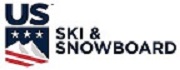 Jury’s Action Plan for any athlete suspected of sustaining a concussion or TBI (alpine.usskiteam.com/alpine-programs/athletes/rules/concussion-policy/concussion-faq)Immediately remove athlete from  participation in training, camps, practice or competition Notify coach so they can notify parentsNotify U.S. Ski & Snowboard Competition Services (jeff.weinman@usskiandsnowboard.org) Verify that athlete has been placed on Membership Hold File American Specialty First Report of Accident (Online Incident Reporting link available at amerspec.com/ussa_cov/) *For serious injuries as outlined by  “Guidelines for Actions in Case of Serious Accident”, (Master Packet of Forms: alpine.usskiteam.com/alpine-programs/officials/resources), also contact Alex Natt (alex.natt@usskiandsnowboard.org) * FIS events require additional report(s) U.S. Ski & Snowboard Administrative RolePlace athlete on U.S. Ski & Snowboard “Membership Hold” (alpine.usskiteam.com/alpine-programs/officials/rankings)  Request evaluation by a qualified health care provider trained in the evaluation and management of concussion who has, within three years before the day of written statement, successfully completed a continuing education course in the evaluation and management of concussion.Upon receipt of properly executed “Concussion Medical Evaluation Form”, * remove athlete from “Membership Hold”  (Evaluation form is available in Master Packet of Forms on US website and also via link under “Membership Hold”; refer to above links.)* Concussion Medical Evaluation Form must also be signed by parent/legal guardian for minor-age athletes  * Properly executed Concussion Medical Evaluation Form may be accepted by on-site Jury.Additional PointsU.S. Ski & Snowboard’s Concussion Policy is based on Utah law. Clubs and Organizing Committees operating in states other than Utah may also be subject to state law with different and more stringent provisions.  Verify current state law on your applicable state’s website.Jury may remove foreign athletes suspected of sustaining a concussion or TBI from participation in an event’s training, practice or competition.  Foreign athletes may not, however, be placed on U.S. Ski & Snowboard’s Membership Hold.REMEMBER:  IF IN DOUBT, KEEP THEM OUT!